Macroeconomics: Policy and Practice, 2e (Mishkin)Chapter 1   The Policy and Practice of Macroeconomics1.1   The Practice of Macroeconomics1) Macroeconomics is the study of ________ while microeconomics studies ________. A) large biological systems; political implications of nanotechnologyB) the overall economic activity and prices; an individual firm, household, or marketC) an individual firm; the overall economic performance of a nationD) the overall economic performance of the world; the economy of a single countryE) firm behavior; market behaviorAnswer:  BTopic:  1.1  The Practice of MacroeconomicsAACSB:  Analytical Thinking2) Macroeconomics is the study of ________ while microeconomics studies ________.A) large business enterprises; small business venturesB) the overall household economic activity; market behaviorC) an individual firm; the overall economic performance of a nationD) the overall economic performance of the world; the economy of a single countryE) none of the aboveAnswer:  ETopic:  1.1  The Practice of MacroeconomicsAACSB:  Analytical Thinking3) Macroeconomics is the study of ________ while microeconomics studies ________.A) an individual firm; the overall economic performance of a nationB) the overall economic performance of the world; the economy of a single countryC) the overall economic activity and prices; an individual firm, household, or marketD) firm choices; market behaviorE) consumer choices; government behavior Answer:  CTopic:  1.1  The Practice of MacroeconomicsAACSB:  Analytical Thinking4) An endogenous variable is typically ________.A) taken as givenB) strictly explained outside the modelC) strictly explained inside the modelD) strictly explained by dataE) strictly explained by graphical analysisAnswer:  CTopic:  1.1  The Practice of MacroeconomicsAACSB:  Analytical Thinking5) An endogenous variable is typically ________.A) strictly explained inside the modelB) taken as givenC) strictly explained outside the modelD) constant inside the modelE) explained by unemploymentAnswer:  ATopic:  1.1  The Practice of MacroeconomicsAACSB:  Analytical Thinking6) An exogenous variable is typically ________.A) not considered in an economic modelB) only used to conduct policy analysisC) taken as givenD) explained inside the modelE) explained by interest ratesAnswer:  CTopic:  1.1  The Practice of MacroeconomicsAACSB:  Analytical Thinking7) Which statement is true of an exogenous variable in an economic model?A) It has no direct relation to the endogenous variables.B) Its value within the model cannot be changed.C) It is often a policy variable.D) It is explained inside the model.E) All of the above.Answer:  CTopic:  1.1  The Practice of MacroeconomicsAACSB:  Analytical Thinking8) An exogenous variable is typically ________.A) calculated by the modelB) only used to conduct policy analysisC) explained inside the modelD) disregarded in economic modelsE) none of the aboveAnswer:  ETopic:  1.1  The Practice of MacroeconomicsAACSB:  Analytical Thinking9) A(n) ________ variable is calculated from within the model. A(n) ________ variable can never be taken as given.A) endogenous; endogenous B) exogenous; endogenousC) endogenous; exogenous D) exogenous; exogenous E) none of the aboveAnswer:  ATopic:  1.1  The Practice of MacroeconomicsAACSB:  Analytical Thinking10) To compare the conclusions of a model with what actually happens, historical data are entered into the model as ________.A) endogenous variablesB) exogenous variablesC) equationsD) predictionsE) policiesAnswer:  BTopic:  1.1  The Practice of MacroeconomicsAACSB:  Analytical Thinking11) A simple macroeconomic model might explain how an increase in the demand for new housing would lead to a decrease in the rate of unemployment.  In such a model, which of these variables is likely to be exogenous?A) the quantity sold of home furnishingsB) the degree of unionization of the construction industryC) the wage rate for unskilled workersD) the level of tax revenuesE) the demand for concreteAnswer:  BTopic:  1.1  The Practice of MacroeconomicsAACSB:  Reflective Thinking12) In a macroeconomic model designed to explain why some countries grow faster than others, which of these variables is likely to be endogenous?A) investmentB) economic policiesC) geographic sizeD) populationE) none of the aboveAnswer:  ATopic:  1.1  The Practice of MacroeconomicsAACSB:  Reflective Thinking13) In a model of the saving rate, which of these relationships is most crucial?A) the effect of the saving rate on government spendingB) the effect of government spending on the saving rateC) the effect of the saving rate on taxesD) the effect of taxes on the saving rateE) the effect of the saving rate on the real wageAnswer:  DTopic:  1.1  The Practice of MacroeconomicsAACSB:  Reflective Thinking14) Which of the following sequences best describes the five necessary steps to develop an economic model in the correct order?A) (1): Identify the endogenous variables; (2): identify the exogenous variables; (3): develop a model; (4): compare the model with the data; (5): conduct prediction and policy analysis. B) (1): Develop a model; (2): identify the exogenous variables; (3): identify the endogenous variables; (4): compare the model with the data; (5): conduct prediction and policy analysis.C) (1): Conduct prediction and policy analysis; (2): develop a model; (3): identify the endogenous variables; (4): identify the exogenous variables; (5): compare the model with the data. D) (1): Conduct prediction and policy analysis; (2): compare the model with the data; (3):identify the endogenous variables; (4): identify the exogenous variables; (5): develop a model. E) none of the aboveAnswer:  ATopic:  1.1  The Practice of MacroeconomicsAACSB:  Analytical Thinking15) If a macroeconomist studying the causes of unemployment suspects that changes in technology might play a role, then this macroeconomist is at which step in the process of developing an economic model?A) Identify the exogenous variables.B) Identify the endogenous variables.C) Compare the model with the data.D) Conduct prediction and policy analysis.E) Develop a model.Answer:  ATopic:  1.1  The Practice of MacroeconomicsAACSB:  Reflective Thinking16) If a macroeconomist studying the causes of unemployment finds that, historically, changes in technology seem to have caused between five and 15 percent of changes in unemployment, then this macroeconomist is at which step in the process of developing an economic model?A) Identify the exogenous variables.B) Identify the endogenous variables.C) Develop a model.D) Compare the model with the data.E) Conduct prediction and policy analysis.Answer:  DTopic:  1.1  The Practice of MacroeconomicsAACSB:  Reflective Thinking17) If a macroeconomist studying the causes of unemployment asserts that a particular change in technology will cause the rate of unemployment to decrease by ten percent, then this macroeconomist is at which step in the process of developing an economic model?A) Identify the endogenous variables.B) Develop a model.C) Compare the model with the data.D) Identify the exogenous variables.E) Conduct prediction and policy analysis.Answer:  ETopic:  1.1  The Practice of MacroeconomicsAACSB:  Reflective Thinking18) Macroeconomic models particularly focus on the following three economic data series.A) real GDP, the unemployment rate, and inflationB) endogenous variables, exogenous variables, and GDP per person C) inflation, recessions, and business cyclesD) real GDP, the employment rate, and interest ratesE) real GDP, the unemployment rate, and depressionsAnswer:  ATopic:  1.1  The Practice of MacroeconomicsAACSB:  Analytical Thinking19) Macroeconomic models particularly focus on the following three economic data series.A) endogenous variables, exogenous variables, and taxesB) inflation, unemployment, and business cyclesC) nominal GDP, the employment rate, and budget deficitsD) bankruptcies, the unemployment rate, and depressionsE) none of the aboveAnswer:  ETopic:  1.1  The Practice of MacroeconomicsAACSB:  Analytical Thinking20) Real GDP measures ________.A) the total hours the average U.S. citizen works a year B) the percentage of income produced by workers and firmsC) how slowly interest rates growD) the total market value of actual goods and services produced in an economy over a yearE) how rapidly the overall level of prices is risingAnswer:  DTopic:  1.1  The Practice of MacroeconomicsAACSB:  Analytical Thinking21) Real GDP measures ________.A) the total amount of income of every person and firm in the economy B) the percentage of income produced by workers and firmsC) how rapidly the overall level of prices is risingD) how many hours the average U.S. citizen works a yearE) how many automobiles are produced in a month	Answer:  ATopic:  1.1  The Practice of MacroeconomicsAACSB:  Analytical Thinking22) From 1900 to 2013, real GDP per person has had two important attributes.A) It has grown substantially over time and there are small differences from country to country. B) It has grown unevenly over time in the U.S. but it has grown substantially.C) It has grown evenly over time in the U.S. and there are huge differences from country to country. D) It has fluctuated around a trend in the U.S. but it has not grown much for all the Southeast Asian countries.E) It has doubled in the U.S. but there have been many recession periods.Answer:  BTopic:  1.1  The Practice of MacroeconomicsAACSB:  Analytical Thinking23) From 1900 to 2013 real GDP per person in the U.S. has ________.A) doubledB) grown by a factor of fourC) grown by a factor of nineD) grown by a factor of twentyE) declinedAnswer:  CTopic:  1.1  The Practice of MacroeconomicsAACSB:  Analytical Thinking24) The term "business cycle" refers to ________.A) the opening and eventual closing down of businessesB) the rising and later declining of the purchasing power of the dollarC) the acquiring of raw materials and ultimate selling of a finished productD) the tendency for rich economies to be inevitably out-paced by other economiesE) the slowing and eventual accelerating of economic growthAnswer:  ETopic:  1.1  The Practice of Macroeconomics25) What explains the rise in income in the U.S. between 1900 and 2013?A) business cyclesB) economic growthC) recessionsD) depressionsE) the purchasing power of the dollarAnswer:  BTopic:  1.1  The Practice of MacroeconomicsAACSB:  Reflective Thinking26) What explains the rise in income in the U.S. between 1900 and 2013?A) business cyclesB) inflationC) recessionsD) depressionsE) none of the aboveAnswer:  ETopic:  1.1  The Practice of MacroeconomicsAACSB:  Reflective Thinking27) In the Great Depression of the 1930s, the unemployment rate in the U.S. climbed to what percentage?A) 5B) 10C) 15D) 20E) 25Answer:  ETopic:  1.1  The Practice of MacroeconomicsAACSB:  Analytical Thinking28) The unemployment rate measures, at a point in time, the ________.A) percentage of workers who do not have a jobB) percentage of workers who do not have a job but are looking for workC) percentage of workers who stop workingD) percentage of workers who are looking for workE) none of the aboveAnswer:  BTopic:  1.1  The Practice of MacroeconomicsAACSB:  Analytical Thinking29) Apart from the Great Depression of the 1930s, which decade saw the largest rise in unemployment in the U.S.?A) 1950sB) 1970sC) 1980sD) 1990sE) 2000sAnswer:  ETopic:  1.1  The Practice of Macroeconomics30) From 1929 to 2013, the unemployment rate in the U.S. ________.A) has continued to grow but has always remained well above zeroB) has fluctuated around zeroC) has gone up and down but has always remained well above zeroD) has decreased in most recessionsE) has grown by a factor of fourAnswer:  CTopic:  1.1  The Practice of MacroeconomicsAACSB:  Analytical Thinking31) Compared to other economies, the unemployment rate in the United States ________.A) is relatively highB) is relatively lowC) is remarkably stableD) is neither particularly high nor lowE) varies too much for a reasonable comparisonAnswer:  DTopic:  1.1  The Practice of MacroeconomicsAACSB:  Analytical Thinking32) A business manager who observes that prices in general keep rising might infer, correctly, that now is a good time to ________.A) invest to expand the businessB) raise the price of her productC) expect an increase in business profitsD) expect a higher return on personal savingsE) all of the aboveAnswer:  BTopic:  1.1  The Practice of MacroeconomicsAACSB:  Reflective Thinking33) Up until World War II inflation in the U.S. ________.A) remained around zero on averageB) rose and remained quite high for an extended period of timeC) has gone up and down but has always remained well above zeroD) increased by a factor of four every yearE) decreased by 30% every yearAnswer:  ATopic:  1.1  The Practice of MacroeconomicsAACSB:  Analytical Thinking34) Economists apply the term "Great Inflation" to which decade?A) 1930sB) 1940sC) 1950sD) 1960sE) 1970sAnswer:  ETopic:  1.1  The Practice of Macroeconomics35) Since World War II the U.S. ________.A) has seen a substantial decrease in the inflation rate B) has seen frequent periods of deflationC) has seen significant variations in unemploymentD) has seen real GDP grow slower, on average, than in the pre-war periodE) none of the aboveAnswer:  CTopic:  1.1  The Practice of MacroeconomicsAACSB:  Analytical Thinking36) Since World War II the U.S. ________.A) has seen a substantial decrease in the inflation rate B) has seen frequent periods of deflationC) has seen a significant upward trend in unemploymentD) has seen a significant upward trend in real GDPE) none of the aboveAnswer:  DTopic:  1.1  The Practice of MacroeconomicsAACSB:  Analytical Thinking37) Since World War II the U.S. ________.A) has seen a substantial increase in the inflation rate B) has seen less frequent periods of deflationC) has seen a significant upward trend in real GDPD) all of the aboveE) none of the aboveAnswer:  DTopic:  1.1  The Practice of MacroeconomicsAACSB:  Analytical ThinkingFigure 1.1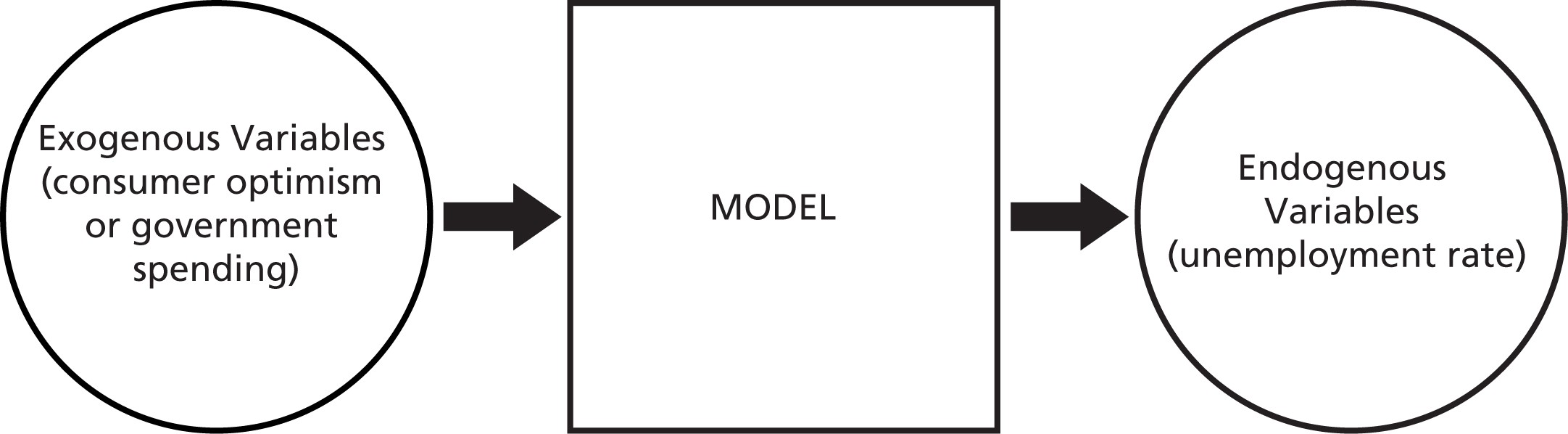 38) Figure 1.1 displays exogenous variables entering a model from which emerge endogenous variables. Yet, in the five-step process to develop an economic model, the macroeconomist specifies the endogenous variables first, then the exogenous variables. Which is the correct sequence? Explain.Answer:  Both are correct. The figure displays a model in use. The five steps describe how to develop and use a model. To develop a model, one begins with an interesting economic question. That question, that which is to be explained, is (are) the endogenous variable(s). The attempted explanation includes the suspected causes, which are the exogenous variables. The next step is to connect the exogenous causes to the endogenous effects. The model is the set of such connections. Now, to test or use the model, as displayed in Figure 1.1, the exogenous variables are set to specific values which the model uses to produce predicted values for the endogenous variables. Topic:  1.1  The Practice of MacroeconomicsAACSB:  Reflective Thinking39) Assume that a high proportion of recent college graduates decides to stay in school seeking advanced degrees, rather than confront the challenge of landing a good job in the midst of generally high unemployment. What is the direct impact of this behavior on the unemployment rate? In the longer term, what indirect impacts might there be on the unemployment rate?Answer:  Staying in school means that these graduates will not be counted as looking for work, so the unemployment rate will be lower than it would be otherwise. As students, these individuals will probably have lower income and spend less than if they had landed good jobs, so the level of output might be lower, thus unemployment higher than it might otherwise have been. Eventually, as these individuals bring their advanced skills to the economy as workers or employers, and increase their spending, they will contribute to economic growth and to lower unemployment.Topic:  1.1  The Practice of MacroeconomicsAACSB:  Reflective Thinking40) Develop a simple model of inflation by identifying at least two exogenous variables and describing, briefly, how the value of these exogenous variables will impact the rate of increase in the overall level of prices in the economy.Answer:  Answers will vary. The most appropriate exogenous variables to identify are the (growth rate of) the quantity of money and the (growth rate of) output. The former is positively related to inflation; the latter is negatively related.Topic:  1.1  The Practice of MacroeconomicsAACSB:  Reflective Thinking41) Common sense suggests (and macroeconomists agree!) that sustained economic growth over extended time periods is more important than the economy's short-term fluctuations. Why, then, do macroeconomists (and policymakers, and the general public) care so much about the business cycle?Answer:  One reason is impatience. Periods of high unemployment are costly in terms of lost output and personal distress. A portion of lost output is investment that would have contributed to long-run growth. The business cycle involves inflation, also, which causes uncertainty and distorts incentives in ways that lower investment and reduce long-run growth. If inflation is allowed to rise, corrective measures are likely to reduce economic activity, reducing or delaying the desired long-run growth.Topic:  1.1  The Practice of MacroeconomicsAACSB:  Reflective Thinking42) By 2010, the U.S. economy had emerged from the recession that had begun in 2007. Despite an economic growth rate well above zero, unemployment showed little sign of declining much below ten percent. Focusing on the definition of the unemployment rate, explain how it is possible to have positive economic growth without declining unemployment.Answer:  To lower the unemployment rate, the number of people who are out of work and looking for a job must decline faster than the number of people in the labor force. As growth accelerates at the end of a recession, many people who had left the labor force return as job seekers, which raises the unemployment rate (the effect on the numerator is larger than the effect on the denominator).Topic:  1.1  The Practice of MacroeconomicsAACSB:  Reflective Thinking1.2   Macroeconomic Policy1) The percentage of income that Americans save each year ________.A) is much higher than the percentage the Chinese citizens saveB) is higher than the saving rate of most industrialized countriesC) is lower than the saving rate of most industrialized countriesD) increased by a factor of five every year since the 1970sE) none of the aboveAnswer:  CTopic:  1.2  Macroeconomic Policy2) Which of these is among the principal determinants of economic growth?A) inflationB) the financial systemC) the central bankD) the government budget deficitE) stabilization policyAnswer:  BTopic:  1.2  Macroeconomic PolicyAACSB:  Reflective Thinking3) Which of these is not among the principal determinants of economic growth?A) institutionsB) educationC) research and developmentD) balanced tradeE) saving and investmentAnswer:  DTopic:  1.2  Macroeconomic PolicyAACSB:  Reflective Thinking4) A good example of a policy to increase an economy's saving rate is ________.A) to reduce povertyB) to increase the economic growth rateC) to increase government spendingD) to reduce interest ratesE) to increase sales taxesAnswer:  ETopic:  1.2  Macroeconomic PolicyAACSB:  Reflective Thinking5) The U.S. personal saving rate ________.A) is much higher than the percentage the Chinese citizens saveB) is higher than the saving rate of most countriesC) cannot fall below zeroD) increased by a factor of five every year since the 1970sE) none of the aboveAnswer:  ETopic:  1.2  Macroeconomic PolicyAACSB:  Analytical Thinking6) Looking at the U.S. personal saving rate over the last sixty years, we can say that ________.A) it has always been lowB) Americans used to spend a lot more than they have in recent yearsC) Americans used to save a lot more than they have in recent yearsD) it has always been fairly highE) Americans spend more when concerned about their future earningsAnswer:  CTopic:  1.2  Macroeconomic PolicyAACSB:  Analytical Thinking7) Which of these economies has the highest saving rate?A) GreeceB) ChinaC) United StatesD) BrazilE) JapanAnswer:  BTopic:  1.2  Macroeconomic Policy8) When households have very low savings ________.A) investment decreasesB) they are less able to cope with severe economic downturnsC) bankruptcies increaseD) all of the aboveE) none of the aboveAnswer:  DTopic:  1.2  Macroeconomic PolicyAACSB:  Analytical Thinking9) When households increase their personal savings ________.A) investment decreasesB) they are better able to cope with severe economic downturnsC) interest rates are likely to rise, as wellD) all of the aboveE) none of the aboveAnswer:  BTopic:  1.2  Macroeconomic PolicyAACSB:  Analytical Thinking10) Raising household savings could be beneficial because ________.A) it translates into higher investmentB) severe economic downturns can be "better-weathered"C) it provides a cushion to avoid bankruptciesD) all of the aboveE) none of the aboveAnswer:  DTopic:  1.2  Macroeconomic PolicyAACSB:  Reflective Thinking11) Policies to encourage higher personal saving rates include ________.A) raising income taxes B) raising sales taxesC) lowering taxes on pension plans D) A and B but not CE) B and C but not AAnswer:  ETopic:  1.2  Macroeconomic PolicyAACSB:  Reflective Thinking12) Policies to encourage higher personal saving rates include ________.A) lowering income taxes B) lowering sales taxesC) increasing the quantity of money D) raising asset pricesE) reducing interest ratesAnswer:  ATopic:  1.2  Macroeconomic PolicyAACSB:  Reflective Thinking13) Policies to encourage higher personal saving rates include ________.A) raising income taxes B) lowering sales taxesC) raising taxes on pension plans D) all of the aboveE) none of the aboveAnswer:  ETopic:  1.2  Macroeconomic PolicyAACSB:  Reflective Thinking14) Raising taxes and cutting spending are examples of ________.A) fiscal policy tighteningB) fiscal policy expansionC) monetary policy tighteningD) monetary policy expansionE) none of the aboveAnswer:  ATopic:  1.2  Macroeconomic Policy15) An increase in government spending might be an example of a ________ policy for the purpose of ________.A) monetary; lowering unemploymentB) monetary; reducing inflationC) monetary; increasing savingD) fiscal; reducing inflationE) fiscal; lowering unemploymentAnswer:  ETopic:  1.2  Macroeconomic PolicyAACSB:  Reflective Thinking16) An increase in interest rates might be an example of a ________ policy for the purpose of ________.A) monetary; reducing inflationB) monetary; lowering unemploymentC) monetary; increasing the quantity of moneyD) fiscal; reducing inflationE) fiscal; lowering unemploymentAnswer:  ATopic:  1.2  Macroeconomic PolicyAACSB:  Reflective Thinking17) Policies to keep inflation in check ________.A) are, typically, fiscal policiesB) are a potential cause of high unemploymentC) are unlikely to be needed, so long as government spending remains highD) include increasing the quantities of money and savingE) are desirable in the short run, but may produce bad long-run outcomesAnswer:  BTopic:  1.2  Macroeconomic PolicyAACSB:  Reflective Thinking18) Fiscal policy involves ________.A) taxes and government spendingB) setting interest ratesC) controlling the amount of money in the economyD) all of the aboveE) none of the aboveAnswer:  ATopic:  1.2  Macroeconomic Policy19) Since 1930 the period of highest government budget deficits for the U.S. took place in ________.A) the 1930sB) the 1940sC) the 1950sD) the 1980sE) the 1990sAnswer:  BTopic:  1.2  Macroeconomic Policy20) Historically, the U.S. government seems to have ________.A) run budget surpluses as often as budget deficitsB) generally spent less than what it collected in taxes each yearC) had difficulty running budget surplusesD) not needed to borrow to finance warsE) none of the aboveAnswer:  CTopic:  1.2  Macroeconomic Policy21) Policies to reduce the likelihood of financial crises might include ________.A) enlarging government budget deficitsB) reducing imbalances in global trade and capital flowsC) keeping the inflation rate near or below zeroD) more aggressive use of stabilization policyE) all of the aboveAnswer:  BTopic:  1.2  Macroeconomic PolicyAACSB:  Reflective Thinking22) The Federal Reserve ________.A) is the U.S. central bankB) controls the amount of money in the economyC) sets interest ratesD) all of the aboveE) none of the aboveAnswer:  DTopic:  1.2  Macroeconomic Policy23) The U.S. central bank ________.A) usually raises taxes to stabilize a slowing economyB) encourages higher savings rates by raising the national sales taxC) is known as the Federal ReserveD) all of the aboveE) none of the aboveAnswer:  CTopic:  1.2  Macroeconomic Policy24) The Federal Reserve ________.A) engages in stabilization policy by setting interest ratesB) engages in fiscal policy by setting interest ratesC) addresses financial crises by raising taxesD) all of the aboveE) none of the aboveAnswer:  ATopic:  1.2  Macroeconomic Policy25) Financial crises are typically ________.A) characterized by sharp declines in asset pricesB) associated with increases in business failuresC) accompanied by sharp economic downturnsD) all of the aboveE) none of the aboveAnswer:  DTopic:  1.2  Macroeconomic Policy26) Nonactivists propose doing nothing in the face of economic hardship because ________.A) activist policies can kick in at the wrong time and be counterproductiveB) "markets self-correct pretty rapidly anyway"C) in the face of high unemployment, activist policies would likely lead to surges in inflationD) all of the aboveE) none of the aboveAnswer:  DTopic:  1.2  Macroeconomic PolicyAACSB:  Reflective Thinking27) Nonactivists propose doing nothing in the face of economic hardship because ________.A) activist policies can kick in at the wrong time and be counterproductiveB) markets can take quite a bit of time to self-correctC) while households feel the hardship, firms typically benefitD) all of the aboveE) none of the aboveAnswer:  ATopic:  1.2  Macroeconomic PolicyAACSB:  Reflective Thinking28) Nonactivists propose doing nothing in the face of economic hardship because ________.A) markets can take quite a bit of time to self-correctB) excessive unemployment tends to disappear on its own accordC) while households feel the hardship, firms typically benefitD) all of the aboveE) none of the aboveAnswer:  BTopic:  1.2  Macroeconomic PolicyAACSB:  Reflective Thinking29) Activists believe ________.A) the self-correcting mechanism in the economy is very slowB) in the adoption of policies to eliminate excessive unemploymentC) doing nothing will leave too many people out of work for too longD) all of the aboveE) none of the aboveAnswer:  DTopic:  1.2  Macroeconomic PolicyAACSB:  Reflective Thinking30) The long-standing debate over rules versus discretion in macroeconomics centers on the following statement ________.A) "discretionary policy can lead to bad long-run outcomes but rules lack flexibility in the short-run"B) "the speed with which the self-correcting mechanism in the economy acts is in question"C) "the speed with which unemployment tends to disappear is debatable"D) all of the aboveE) none of the aboveAnswer:  ATopic:  1.2  Macroeconomic PolicyAACSB:  Reflective Thinking31) The old adage "rules are made to be broken" would typically be associated with economists who might advocate ________.A) stabilization policyB) monetary policyC) rule-determined policyD) discretionary policyE) fiscal policyAnswer:  DTopic:  1.2  Macroeconomic PolicyAACSB:  Reflective Thinking32) Consider an economic policy regime in which rules are well-known but frequently ignored.  Which of these statements is true?A) This regime might work in the long-run, but is unlikely to produce good outcomes in the short run.B) Policymakers in this regime might find that rules are being broken with increasing frequency.C) This regime is more likely to be supported by nonactivist, than by activist policymakers.D) This regime is more likely to result in high unemployment than in high inflation.E) This regime is unlikely to produce large government budget deficits.Answer:  BTopic:  1.2  Macroeconomic PolicyAACSB:  Reflective Thinking33) Opponents of rule-determined policies might point out that ________.A) markets self-correct quickly so rules become obsoleteB) unforeseen changes in the structure of the economy may make a rule obsoleteC) policies that kick in at the wrong time may lead to undesirable resultsD) all of the aboveE) none of the aboveAnswer:  BTopic:  1.2  Macroeconomic PolicyAACSB:  Reflective Thinking34) An advantage of discretionary policy might be that ________.A) it has been shown to be more efficient than rulesB) it is more flexible than rulesC) it requires a binding plan in advance to deal with economic problemsD) all of the aboveE) none of the aboveAnswer:  BTopic:  1.2  Macroeconomic PolicyAACSB:  Reflective Thinking35) An advantage of macroeconomic policy based on pre-specified rules might be that ________.A) it is easier to stick to long-run considerations and avoid bad long-run outcomesB) it is more flexible than discretionary policyC) it is easier to adapt to short-run changes and avoid a bad short-run outcomeD) all of the aboveE) none of the aboveAnswer:  ATopic:  1.2  Macroeconomic PolicyAACSB:  Reflective Thinking36) Activist policymakers, compared to nonactivists, are more likely to emphasize ________ considerations and to prefer ________.A) short-run; rule-determinedB) long-run; discretionary policyC) short-run; discretionary policyD) long-run; rule determinedE) business; flexible plans Answer:  CTopic:  1.2  Macroeconomic PolicyAACSB:  Reflective Thinking37) In the 2000s, the U.S. economy had both a ________ and a ________.A) large trade deficit; large capital inflowB) large trade surplus; large capital inflowC) large trade deficit; high saving rateD) large capital inflow; high saving rateE) large capital inflow; small government budget deficitAnswer:  ATopic:  1.2  Macroeconomic Policy38) The low saving rate in the United States is no cause for concern, so long as people in other countries are saving and are willing to send their savings into the U.S. economy by buying our assets. Comment.Answer:  Capital inflow does help to sustain investment in the U.S. above what it would be otherwise. But having savers in other countries finance our investment means that they own a portion of the resulting economic growth, leaving less for U.S. citizens to enjoy.  Because capital inflow is an increase in the supply of savings, it can lower the return and thus incentive to save, discouraging U.S. citizens from ever consuming less and saving more. Capital inflow, also, may reflect a global imbalance in which the combination of high consumer demand and low return on saving fuels speculative activities (e.g., housing boom). As long as U.S. citizens consume so much and save so little, our trade deficit and corresponding indebtedness to other economies will persist.Topic:  1.2  Macroeconomic PolicyAACSB:  Reflective Thinking39) All governments face a budget constraint: none can spend more than the sum of current government revenues plus the amount that creditors are willing to lend.  Why, then, do government budget deficits matter?Answer:  Deficits matter because they are costly, and because they can become unsustainably large. The interest cost of the debt must be paid by spending less on other worthy goods and services, and repayment of principal has the same opportunity cost. Credit extended to the government might have been borrowed and spent in the private sector. While it might be reasonable for a government to borrow to meet crisis needs, it might be reluctant later to raise taxes and/or reduce spending in order to pay down the debt. The next crisis won't wait for repayment of the preceding crisis's debt. The debt makes the economy more vulnerable to crisis and the government less able to respond appropriately. If creditors become reluctant to lend more at a reasonable rate of interest, the government might feel compelled to borrow from the central bank, fueling inflation.Topic:  1.2  Macroeconomic PolicyAACSB:  Reflective Thinking40) Why might most people, as in the United States, save less than is good for themselves and for the economy as a whole? How might policymakers encourage more saving?Answer:  The saving rate is determined by incentives. If the return on saving is too low, people will choose to consume, instead, even though they are vulnerable to economic misfortune and downturns. Individual vulnerability aggregates to macroeconomic vulnerability, while a low saving rate constrains investment and, thus, economic growth. Policies to increase the saving rate include reducing income tax rates, reducing the tax liability of income that is saved, raising sales tax rates, reducing taxes on the income from savings, and reducing the tax liability of business income that is contributed to employee pensions. It is important, also, to create confidence that inflation will not erode the purchasing power of savings, and that financial crises will not destroy the value of assets.Topic:  1.2  Macroeconomic PolicyAACSB:  Reflective Thinking41) The necessary ingredients for economic growth and poverty reduction are no mystery, really: education, favorable and efficient institutions, research and development, etc. Macroeconomists are unlikely to have anything useful to say. Comment.Answer:  The ingredients are familiar, but implementation is difficult. Citizens, politicians, and policymakers face tough decisions, because each ingredient has costs; resources devoted to education, for example, must mean sacrificing other worthy expenditures, such as health care. Macroeconomists can help to quantify the relative effectiveness of particular expenditures and policy packages, so that scarce resources are utilized efficiently. Analysis and clarification of the details can help in the design of and to generate public support for the most effective policies.Topic:  1.2  Macroeconomic PolicyAACSB:  Reflective Thinking1.3   How We Will Study Macroeconomics1) There are no questions for this section.